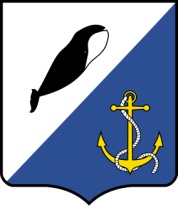 АДМИНИСТРАЦИЯПРОВИДЕНСКОГО ГОРОДСКОГО ОКРУГА ПОСТАНОВЛЕНИЕВ соответствии с Федеральным законом от 06 октября 2003 г. № 131- ФЗ «Об общих принципах организации местного самоуправления в Российской Федерации», руководствуясь Уставом Провиденского городского округа, Администрация Провиденского городского округаПОСТАНОВЛЯЕТ:Постановление администрации Провиденского городского округа от 28 декабря 2023 г. № 523 «О присвоении адресного номера объекту адресации» отменить. Настоящее постановление вступает в силу со дня обнародования.Обнародовать настоящее постановление на официальном сайте Провиденского городского округа - www.provadm.ru.Контроль за исполнением настоящего постановления оставляю за собой.Разослано: дело,  УППот 10 января 2024 г.№ 04 пгт. ПровиденияОб отмене постановления администрации Провиденского городского округа от 28 декабря 2023 г. № 523 «О присвоении адресного номера объекту адресации»Заместитель главы администрацииВ. В. ПарамоновПодготовлено:Е. В. МироноваСогласовано:В. С. ТюркинД. В. Рекун